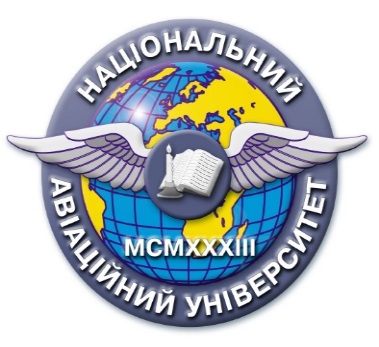 Силабус навчальної дисципліни«Земельне та аграрне право»Освітньо-професійної програми «Правознавство»Галузь знань: 08  «Право»Спеціальність: 081 «Право»Рівень вищої освіти(перший (бакалаврський), другий (магістерський)Перший (бакалаврський)Статус дисципліниНавчальна дисципліна вибіркового компонента ОПКурс4Семестр8Обсяг дисципліни, кредити ЄКТС/години4 кредити/120 годинМова викладанняУкраїнськаЩо буде вивчатися (предмет вивчення)Суспільні відносини, щодо володіння, користування і розпорядження землею всіх категорій, а також щодо земельних ділянок сільськогосподарського призначення, які використовуються для виробництва продукції сільського господарства; суспільні відносини у сфері сільськогосподарської діяльності, яка реалізується в різноманітних організаційно-правових формах: сільськогосподарських кооперативах, аграрних господарських товариств, фермерських господарствах, селянських господарствах громадян, приватних підприємствах спрямованих на виробництва продовольства і сировини рослинного та тваринного походження, їх переробку, транспортування, зберігання та реалізації.Чому це цікаво/треба вивчати (мета)Метою дисципліни є поглиблення наукових і практичних правових знань з земельного та аграрного права, вироблення навичок юридичного аналізу, узагальнення, вирішення і прогнозування різних правових ситуацій, застосування здобутих знань на практиці та забезпечення режиму законності щодо сталого розвитку, земельних та аграрних прав та інтересів відповідних суб’єктів. Чому можна навчитися (результати навчання)У результаті вивчення дисципліни студенти оволодіють системою теоретичних знань з земельного та аграрного права, вмінням застосовувати  теоретичні знання  в практичній діяльності, за допомогою правових норм вирішувати ситуації, які виникли в земельних та аграрних відносинах.Як можна користуватися набутими знаннями і уміннями (компетентності)Студент набуде наступні компетентності:правильно тлумачити та застосовувати норми аграрного права та законодавства у процесі роботи за фахом; самостійно формулювати свої думки, твердження, рекомендації щодо удосконалення системи земельного та аграрного права України у контексті світових інтеграційних процесів;використовувати відомості наук земельного та  аграрного права під час дослідження сутності сільського господарства;шляхом поглибленого вивчення предмету земельного та аграрного права України проводити теоретичний та компаративний аналіз правових явищ і тенденцій у сфері виробництва, переробки та реалізації сільськогосподарської продукції, надання послуг сільськогосподарським товаровиробникам, використання та охорони земель сільськогосподарського призначення в Україні та інших державах;використовувати здобуті знання у судовій практиці.Навчальна логістикаЗміст дисципліни: Предмет, метод, система, джерела і принципи   земельного права. Право власності на землю. Право землекористування та його види.  Правове забезпечення земельного сервітуту та добросусідства в Україні. Державне управління у сфері використання та охорони земельних ресурсів. Правове регулювання обігу земельних ділянок. Правовий режим земель сільськогосподарського призначення.  Предмет, метод,  принципи, система і джерела аграрного права України. Аграрні правовідносини та суб’єкти аграрного права. Державне регулювання сільського господарства. Правове регулювання використання природних ресурсів в сільському господарстві. Правове становище господарських товариств в АПК. Правове становище фермерських господарств. Правове становище фермерських господарств.Види занять: лекційні, практичні Методи навчання.  При вивченні дисципліни використовуються за логікою – індуктивні і дедуктивні, аналітичні і синтетичні методи. За джерелом знань застосовуються методи словесні: лекція; пояснення; наочні – презентація, демонстрація (реальні документи), ілюстрація (схеми, таблиці); практичні: складання документів, вирішення ситуативних задач, моделювання ситуацій і шляхів вирішення; практична робота, тестування; реферати.За характером  самостійної і творчої діяльності студентів для вивчення курсу обрано такі методи або їх елементи: пояснювальний – подання інформації, фактів, висновків; репродуктивний (відтворення) – вивчення на основі запропонованих зразків, копій, розробленого алгоритму; метод проблемного викладення – постановка проблеми і розкриття способу доведення до вирішення, евристичний - активний пошук розв'язання завдань,  дослідницький – на основі поставлених проблем і завдань здійснюється самостійне вивчення матеріалу.Форми навчання: очна, заочнаПререквізитиСистема базових знань, здобутих в процесі навчання за першим (бакалаврським) рівнем вищої освіти, зокрема знання, отримані під час вивчення дисциплін  «Господарське право», «Цивільне право», «Екологічне право», «Господарський процес», «Цивільний процес».Пореквізитиотримані знання з даного курсу використовуватимуться у професійній практичній діяльності, а також для здійснення наукових досліджень за бажанням студента.Інформаційне забезпеченняз репозитарію та фонду НТБ НАУНауково-технічна бібліотека НАУ:Шеремет А.П. Земельне право України: навчальний посібник/ МОН – 2-е вид.  – Київ: Центр учбової літератури, 2009. – 632 с.Антонюк Уляна Василівна
Правове забезпечення екологічної безпеки у діяльності залізничного транспорту: автореферат дисертації на здобуття наукового ступеня кандидата юридичних наук: 12.00.06/ Національний університет біоресурсів і природокористування України; МОН.  – Київ, 2009. – 20 с.Хохлова Ірина Вікторівна Правове регулювання припинення права надрокористування в Україні: автореферат дисертації на здобуття наукового ступеня кандидата юридичних наук: 12.00.06/ Національний аграрний університет.  – Київ, 2008. – 19 с.Мачуська Ірина Борисівна  Земельне право: навчальний посібник/ МОН.  – Київ: КНЕУ, 2007. – 280 с.Земельні відносини в Україні ( з можливістю копіювання): збірник документів.  – Київ: КНТ, 2003. – 88 с.Янчук В. З., Янчук В. В., Андрійцев В. І., Василюк С. Ф. Аграрне право України: підручник/ Янчук В.З., ред. – 2-е вид. перероб. та доп.  – Київ: Юрінком Інтер, 2000. – 720 с.Возняк Р. П., Ступень М. Г., Гуцуляк Г. Д. Земельно-правовий процес: підручник/ МОН.  – Львів: Новий Світ - 2000, 2008. – 328 с.– (Вища освіта в Україні).Земельні відносини в Україні/ Роїна О.М., упоряд. – 2-ге вид., змінене та доп.  – Київ: КНТ, 2006. – 169 с.Земельне право: академічний курс/ За ред. Семчика В.І; Київський університет права.  – Київ: Iн Юре, 2001. – 423 с. Корнєєв Юрій Валентинович Земельне право: навчальний посібник/ МОН України – 2-е вид. перероб. та допов.  – Київ: Центр учбової літ-ри, 2016. – 248 с.Шульга М. В., Анісімова Г. В., Багай Н. О., Гетьман А. Н. Земельне право України: підручник/ Шульга М.В., ред.  – Київ: Юрінком Інтер, 2004. – 368 с. Жушман В. П. Аграрне право та законодавство України: навчально-практичний посібник.  – Харків: Одіссей, 2003. – 448 с. Дейнега М. Юридична відповідальність за порушення законодавства України у сфері агролісотехнічної меліорації земель.  Головний документ: Юридична Україна: Правовий часопис – Київ, 2011. – : № 6. – С. 88-92. – Бібліогр.: с. 92 (14 назв.)Беженар Г. М., Бердніков Є. С., Бондар Л. О., Гавріш Н. С. Земельне право України: підручник/ Погрібний О.О., Каракаша І.І.ред.  – Київ: Істина, 2003. – 446 с.Аграрне право України: підручник/ Погрібний О. О., ред.  – Київ: Істина, 2007.Єрмоленко В. М., Гафурова О. В., Гребенюк М. В., Горіславська І. В. Аграрне право України: підручник/ МОН України; Єрмоленко В. М., ред.  – Київ: Юрінком Інтер, 2010. – 607 с.Янчук В. З., Статівка А. М., Титова Н. І. Аграрне право України/ Янчук В.З., ред.; Національний аграрний університет.  – Київ: Юрінком Інтер, 2001. – 255 с.Репозитарій НАУ:https://er.nau.edu.ua/handle/NAU/53878https://er.nau.edu.ua/handle/NAU/45426https://er.nau.edu.ua/handle/NAU/41282https://er.nau.edu.ua/handle/NAU/41281https://er.nau.edu.ua/handle/NAU/41280https://er.nau.edu.ua/handle/NAU/41279https://er.nau.edu.ua/handle/NAU/41278https://er.nau.edu.ua/handle/NAU/41277https://er.nau.edu.ua/handle/NAU/41274https://er.nau.edu.ua/handle/NAU/41271https://er.nau.edu.ua/handle/NAU/41258https://er.nau.edu.ua/handle/NAU/40338https://er.nau.edu.ua/handle/NAU/24248Локація та матеріально-технічне забезпеченняАудиторія теоретичного навчання, мультимедійний проекторСеместровий контроль, екзаменаційна методикаЗалік (диференційований), тестуванняКафедраГосподарського, повітряного та космічного праваФакультетЮридичнийВикладач(і)ЖМУР НАТАЛІЯ ВОЛОДИМИРІВНА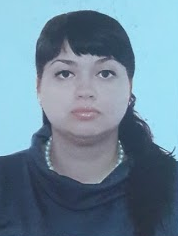 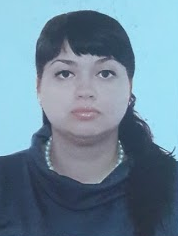 Посада: доцентВчене звання: кандидат юридичних наукНауковий ступінь: Профайл викладача: http://www.law.nau.edu.ua/uk/caphedras/chair-space-ecological-economic-right-process/1392-zhmur-nataliyavolodymyrivnaOrcid ID 0000-0001-5462-4482Тел.: 044. 406-78-27E-mail: nataliia.zhmur@npp.nau.edu.uaРобоче місце: 1.450Оригінальність навчальної дисципліниАвторський курсЛінк на дисципліну